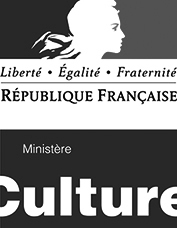 Élections 2018 des membres du
Conseil national de l’enseignement supérieur et
de la recherche artistiques et culturels(Cneserac)Scrutin n° 6 : étudiants des écoles d’architecture et de paysageProfession de foiLISTE (indiquer l’intitulé de la liste ou à défaut le nom du délégué de liste) :Indiquer dans le tableau ci-dessous le prénom, le nom et l’école de tous les candidats titulaires et suppléants de la listeRédigez ci-dessous votre profession de foi (maximum 5 000 caractères) :Candidats titulairesCandidats suppléants1. 1bis. 2. 2bis. 